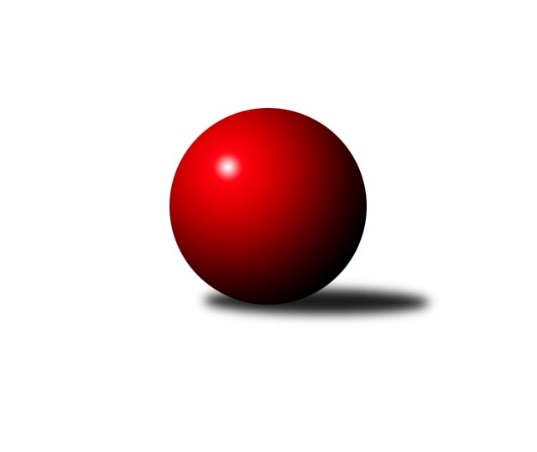 Č.10Ročník 2017/2018	25.11.2017Nejlepšího výkonu v tomto kole: 3501 dosáhlo družstvo: TJ Červený Kostelec  2. KLM A 2017/2018Výsledky 10. kolaSouhrnný přehled výsledků:KK SDS Sadská	- KK Lokomotiva Tábor	6:2	3346:3276	13.5:10.5	25.11.SKK Bohušovice	- TJ Start Rychnov n. Kn.	3:5	3170:3237	11.0:13.0	25.11.TJ Červený Kostelec  	- KK Kosmonosy 	7:1	3501:3331	14.5:9.5	25.11.Vltavan Loučovice	- TJ Kuželky Česká Lípa 	7:1	3131:3014	16.0:8.0	25.11.TJ Slovan Karlovy Vary	- TJ Dynamo Liberec	1:7	3128:3164	11.0:13.0	25.11.SKK Rokycany ˝B˝	- TJ Sokol Kdyně	1:7	3313:3428	8.5:15.5	25.11.Tabulka družstev:	1.	KK SDS Sadská	10	8	1	1	53.0 : 27.0 	133.5 : 106.5 	 3303	17	2.	TJ Červený Kostelec	10	6	2	2	51.0 : 29.0 	125.0 : 115.0 	 3250	14	3.	KK Lokomotiva Tábor	10	7	0	3	49.5 : 30.5 	133.5 : 106.5 	 3272	14	4.	TJ Sokol Kdyně	10	7	0	3	48.0 : 32.0 	132.5 : 107.5 	 3294	14	5.	SKK Bohušovice	10	5	2	3	46.0 : 34.0 	113.5 : 126.5 	 3218	12	6.	Vltavan Loučovice	10	5	0	5	43.0 : 37.0 	135.5 : 104.5 	 3161	10	7.	KK Kosmonosy	10	4	0	6	37.0 : 43.0 	113.5 : 126.5 	 3181	8	8.	TJ Start Rychnov n. Kn.	10	4	0	6	36.0 : 44.0 	115.5 : 124.5 	 3225	8	9.	TJ Kuželky Česká Lípa	10	4	0	6	33.0 : 47.0 	116.5 : 123.5 	 3180	8	10.	TJ Slovan Karlovy Vary	10	3	1	6	34.0 : 46.0 	124.0 : 116.0 	 3291	7	11.	TJ Dynamo Liberec	9	2	0	7	21.0 : 51.0 	83.0 : 133.0 	 3064	4	12.	SKK Rokycany ˝B˝	9	1	0	8	20.5 : 51.5 	90.0 : 126.0 	 3153	2Podrobné výsledky kola:	 KK SDS Sadská	3346	6:2	3276	KK Lokomotiva Tábor	Antonín Svoboda	142 	 133 	 139 	135	549 	 1:3 	 579 	 137	151 	 144	147	Karel Smažík	Petr Miláček	135 	 138 	 151 	120	544 	 1:3 	 542 	 141	151 	 120	130	Jaroslav Mihál	Aleš Košnar	142 	 140 	 140 	154	576 	 4:0 	 506 	 129	132 	 121	124	Borek Jelínek	Martin Schejbal	139 	 136 	 133 	149	557 	 2.5:1.5 	 554 	 117	173 	 133	131	Ladislav Takáč	Václav Schejbal	147 	 132 	 142 	136	557 	 3:1 	 553 	 144	143 	 139	127	David Kášek	Tomáš Bek	153 	 135 	 147 	128	563 	 2:2 	 542 	 131	137 	 137	137	Petr Chvalrozhodčí: Nejlepší výkon utkání: 579 - Karel Smažík	 SKK Bohušovice	3170	3:5	3237	TJ Start Rychnov n. Kn.	Milan Perníček	147 	 131 	 122 	161	561 	 2:2 	 560 	 130	156 	 151	123	Petr Galus	Lukáš Dařílek	131 	 137 	 140 	127	535 	 3:1 	 488 	 136	117 	 121	114	Matěj Stančík	Ladislav Šourek	113 	 128 	 126 	138	505 	 2:2 	 527 	 125	126 	 148	128	Roman Kindl	Jaromír Hnát	121 	 126 	 115 	149	511 	 1:3 	 555 	 138	145 	 126	146	David Urbánek	Jiří Semerád	154 	 131 	 129 	149	563 	 2:2 	 560 	 151	142 	 147	120	Vojta Šípek	Tomáš Svoboda	123 	 132 	 129 	111	495 	 1:3 	 547 	 118	135 	 141	153	Martin Holakovskýrozhodčí: Nejlepší výkon utkání: 563 - Jiří Semerád	 TJ Červený Kostelec  	3501	7:1	3331	KK Kosmonosy 	Pavel Novák	135 	 148 	 163 	125	571 	 2:2 	 563 	 144	138 	 126	155	Tomáš Bajtalon	Petr Vaněk	139 	 142 	 134 	133	548 	 2:2 	 514 	 107	124 	 141	142	Věroslav Říha	Jan Horn	164 	 137 	 159 	139	599 	 3:1 	 549 	 134	146 	 131	138	Jaroslav Doškář	Daniel Bouda	151 	 150 	 125 	150	576 	 3:1 	 569 	 134	146 	 144	145	Pavel Říha	Martin Mýl	137 	 133 	 136 	175	581 	 1.5:2.5 	 566 	 153	146 	 136	131	Luboš Beneš	Ondřej Mrkos	146 	 178 	 158 	144	626 	 3:1 	 570 	 140	135 	 146	149	Dušan Plocekrozhodčí: Nejlepší výkon utkání: 626 - Ondřej Mrkos	 Vltavan Loučovice	3131	7:1	3014	TJ Kuželky Česká Lípa 	Miroslav Pešadík	134 	 138 	 143 	124	539 	 3:1 	 491 	 114	130 	 121	126	Marek Kyzivát	Robert Weis	122 	 135 	 108 	145	510 	 2:2 	 523 	 121	155 	 111	136	Vladimír Ludvík	Jaroslav Suchánek	131 	 133 	 131 	125	520 	 3:1 	 474 	 129	104 	 136	105	Josef Rubanický	Jan Smolena	101 	 121 	 151 	126	499 	 2:2 	 497 	 133	128 	 129	107	Petr Steinz	Josef Gondek	121 	 141 	 141 	118	521 	 2:2 	 518 	 126	129 	 138	125	Miroslav Malý	Libor Dušek	132 	 134 	 126 	150	542 	 4:0 	 511 	 131	122 	 123	135	Martin Najmanrozhodčí: Nejlepší výkon utkání: 542 - Libor Dušek	 TJ Slovan Karlovy Vary	3128	1:7	3164	TJ Dynamo Liberec	Jaroslav Páv	137 	 135 	 132 	151	555 	 2:2 	 561 	 128	124 	 153	156	Vojtěch Pecina	Tomáš Pavlík	137 	 137 	 137 	119	530 	 3:1 	 459 	 126	101 	 107	125	Jaromír Fabián *1	Tomáš Beck st.	120 	 142 	 136 	123	521 	 2:2 	 548 	 149	136 	 131	132	Josef Zejda ml.	Václav Krýsl	127 	 139 	 138 	128	532 	 1:3 	 539 	 128	126 	 149	136	Roman Žežulka	Václav Zápotočný	152 	 118 	 125 	96	491 	 2:2 	 510 	 125	123 	 109	153	Ladislav Wajsar ml. ml.	Pavel Staša	129 	 109 	 127 	134	499 	 1:3 	 547 	 149	131 	 143	124	Ladislav Wajsar st. st.rozhodčí: střídání: *1 od 61. hodu Vojtěch TrojanNejlepší výkon utkání: 561 - Vojtěch Pecina	 SKK Rokycany ˝B˝	3313	1:7	3428	TJ Sokol Kdyně	Bedřich Varmuža *1	153 	 138 	 141 	142	574 	 2.5:1.5 	 564 	 135	138 	 137	154	Viktor Pytlík	Pavel Andrlík ml.	140 	 132 	 138 	154	564 	 1:3 	 529 	 141	134 	 140	114	Jaroslav Kutil	Libor Bureš	139 	 138 	 135 	120	532 	 0:4 	 589 	 143	155 	 154	137	Tomáš Timura	Jan Holšan	142 	 129 	 142 	117	530 	 2:2 	 533 	 126	136 	 139	132	Václav Kuželík ml.	Petr Fara	154 	 144 	 136 	135	569 	 1:3 	 655 	 157	139 	 170	189	David Machálek	Martin Prokůpek	134 	 133 	 138 	139	544 	 2:2 	 558 	 117	170 	 153	118	Jindřich Dvořákrozhodčí: střídání: *1 od 111. hodu Pavel Andrlík ml. st.Nejlepší výkon utkání: 655 - David MachálekPořadí jednotlivců:	jméno hráče	družstvo	celkem	plné	dorážka	chyby	poměr kuž.	Maximum	1.	Václav Hlaváč  st.	TJ Slovan Karlovy Vary	599.08	377.8	221.3	2.0	4/5	(635)	2.	David Machálek 	TJ Sokol Kdyně	583.04	374.8	208.2	2.4	7/7	(655)	3.	Tomáš Pavlík 	TJ Slovan Karlovy Vary	579.25	383.0	196.3	3.3	4/5	(609)	4.	Tomáš Bek 	KK SDS Sadská	572.63	374.9	197.7	0.7	5/5	(616)	5.	Václav Schejbal 	KK SDS Sadská	565.67	371.7	193.9	1.9	5/5	(605)	6.	Ondřej Mrkos 	TJ Červený Kostelec  	564.42	366.1	198.3	2.9	4/5	(626)	7.	Karel Smažík 	KK Lokomotiva Tábor	561.80	370.8	191.0	2.7	6/6	(627)	8.	Martin Holakovský 	TJ Start Rychnov n. Kn.	561.00	366.7	194.3	2.1	5/7	(592)	9.	Aleš Košnar 	KK SDS Sadská	558.67	376.5	182.2	2.4	5/5	(597)	10.	Petr Miláček 	KK SDS Sadská	556.50	371.6	184.9	3.6	5/5	(600)	11.	Viktor Pytlík 	TJ Sokol Kdyně	556.14	373.9	182.3	3.8	7/7	(590)	12.	Jiří Semerád 	SKK Bohušovice	555.07	367.0	188.1	1.8	6/6	(592)	13.	David Urbánek 	TJ Start Rychnov n. Kn.	555.00	369.7	185.3	3.9	6/7	(600)	14.	Vojta Šípek 	TJ Start Rychnov n. Kn.	554.50	362.4	192.1	3.6	6/7	(598)	15.	Petr Chval 	KK Lokomotiva Tábor	554.42	365.8	188.6	1.6	6/6	(591)	16.	Martin Čihák 	TJ Start Rychnov n. Kn.	553.89	372.3	181.6	4.2	6/7	(647)	17.	Martin Mýl 	TJ Červený Kostelec  	553.73	364.7	189.0	3.3	5/5	(604)	18.	Milan Perníček 	SKK Bohušovice	551.67	366.9	184.8	3.0	6/6	(590)	19.	Jan Horn 	TJ Červený Kostelec  	550.90	367.5	183.4	2.4	5/5	(599)	20.	Miroslav Pešadík 	Vltavan Loučovice	549.00	360.7	188.3	2.3	5/5	(581)	21.	Dušan Plocek 	KK Kosmonosy 	548.00	358.8	189.2	2.4	7/7	(602)	22.	Miroslav Malý 	TJ Kuželky Česká Lípa 	548.00	366.8	181.3	2.3	7/7	(590)	23.	Josef Rubanický 	TJ Kuželky Česká Lípa 	547.68	359.5	188.1	3.4	7/7	(570)	24.	Luboš Beneš 	KK Kosmonosy 	547.08	354.8	192.3	1.5	6/7	(603)	25.	David Kášek 	KK Lokomotiva Tábor	546.73	362.5	184.3	3.1	6/6	(603)	26.	Tomáš Timura 	TJ Sokol Kdyně	546.61	371.7	174.9	6.1	7/7	(589)	27.	Jindřich Dvořák 	TJ Sokol Kdyně	545.54	368.7	176.8	4.3	7/7	(589)	28.	Štěpán Schuster 	TJ Červený Kostelec  	544.13	367.7	176.5	4.5	5/5	(584)	29.	Jaroslav Mihál 	KK Lokomotiva Tábor	543.30	363.7	179.6	3.4	6/6	(601)	30.	Lukáš Dařílek 	SKK Bohušovice	542.37	357.3	185.0	4.3	6/6	(579)	31.	Václav Krýsl 	TJ Slovan Karlovy Vary	540.10	360.0	180.1	4.5	5/5	(553)	32.	Jaroslav Páv 	TJ Slovan Karlovy Vary	540.00	365.6	174.4	4.8	5/5	(567)	33.	Ladislav Wajsar st.  st.	TJ Dynamo Liberec	539.58	364.6	175.0	5.0	6/6	(569)	34.	Ladislav Takáč 	KK Lokomotiva Tábor	539.57	358.6	180.9	4.2	6/6	(626)	35.	Pavel Andrlík  ml.	SKK Rokycany ˝B˝	539.33	364.7	174.6	6.3	5/5	(585)	36.	Roman Žežulka 	TJ Dynamo Liberec	536.00	363.2	172.8	4.7	6/6	(551)	37.	Tomáš Beck  st.	TJ Slovan Karlovy Vary	534.03	359.1	175.0	4.3	5/5	(553)	38.	Josef Zejda  ml.	TJ Dynamo Liberec	533.92	353.9	180.0	3.9	6/6	(557)	39.	Jiří Vondráček 	KK Kosmonosy 	532.58	359.9	172.7	4.2	6/7	(578)	40.	Jan Smolena 	Vltavan Loučovice	532.27	361.3	171.0	3.6	5/5	(547)	41.	Jaroslav Kutil 	TJ Sokol Kdyně	532.00	361.4	170.6	6.2	5/7	(587)	42.	Antonín Svoboda 	KK SDS Sadská	531.24	364.2	167.0	5.4	5/5	(559)	43.	Václav Kuželík  ml.	TJ Sokol Kdyně	530.57	360.8	169.8	4.2	7/7	(571)	44.	Martin Prokůpek 	SKK Rokycany ˝B˝	530.24	363.1	167.1	4.9	5/5	(628)	45.	Jaromír Hnát 	SKK Bohušovice	530.12	364.4	165.7	4.7	5/6	(551)	46.	Martin Najman 	TJ Kuželky Česká Lípa 	529.64	358.2	171.5	6.8	7/7	(567)	47.	Roman Kindl 	TJ Start Rychnov n. Kn.	529.32	357.4	172.0	4.7	7/7	(607)	48.	Petr Fara 	SKK Rokycany ˝B˝	528.60	362.8	165.8	3.9	5/5	(569)	49.	Tomáš Svoboda 	SKK Bohušovice	527.36	364.1	163.2	5.3	5/6	(578)	50.	Petr Vaněk 	TJ Červený Kostelec  	527.06	354.9	172.1	5.8	4/5	(595)	51.	Tomáš Bajtalon 	KK Kosmonosy 	526.50	353.2	173.3	4.3	6/7	(570)	52.	Ladislav Wajsar ml.  ml.	TJ Dynamo Liberec	525.50	353.8	171.7	6.5	6/6	(578)	53.	Josef Gondek 	Vltavan Loučovice	525.50	355.7	169.8	3.5	5/5	(552)	54.	Borek Jelínek 	KK Lokomotiva Tábor	524.79	356.6	168.2	4.5	6/6	(587)	55.	Libor Bureš 	SKK Rokycany ˝B˝	524.56	362.1	162.5	5.6	5/5	(586)	56.	Pavel Novák 	TJ Červený Kostelec  	523.42	353.1	170.3	4.0	4/5	(629)	57.	Pavel Staša 	TJ Slovan Karlovy Vary	522.58	364.1	158.5	9.6	4/5	(540)	58.	Martin Schejbal 	KK SDS Sadská	519.12	356.4	162.8	5.0	5/5	(557)	59.	Petr Steinz 	TJ Kuželky Česká Lípa 	519.05	355.2	163.9	5.5	7/7	(563)	60.	Libor Dušek 	Vltavan Loučovice	518.77	350.5	168.3	4.2	5/5	(565)	61.	Robert Weis 	Vltavan Loučovice	517.60	348.0	169.7	5.7	5/5	(566)	62.	Miroslav Suba 	Vltavan Loučovice	517.50	351.6	165.9	6.9	4/5	(549)	63.	Jaroslav Doškář 	KK Kosmonosy 	515.10	347.7	167.4	6.5	5/7	(552)	64.	Věroslav Říha 	KK Kosmonosy 	515.06	352.3	162.7	5.2	6/7	(567)	65.	Marek Kyzivát 	TJ Kuželky Česká Lípa 	512.33	353.8	158.5	8.9	7/7	(539)	66.	Ladislav Šourek 	SKK Bohušovice	505.19	348.3	156.9	6.3	4/6	(524)		Václav Šmída 	TJ Start Rychnov n. Kn.	571.75	375.3	196.5	3.3	2/7	(591)		Petr Galus 	TJ Start Rychnov n. Kn.	560.00	383.0	177.0	7.0	1/7	(560)		Jakub Seniura 	TJ Start Rychnov n. Kn.	557.00	379.5	177.5	9.5	2/7	(613)		Jan Holšan 	SKK Rokycany ˝B˝	554.67	367.7	187.0	2.3	1/5	(594)		Vojtěch Pecina 	TJ Dynamo Liberec	554.00	364.0	190.0	2.8	3/6	(575)		Martin Maršálek 	SKK Rokycany ˝B˝	542.00	365.0	177.0	7.0	1/5	(542)		Vladimír Ludvík 	TJ Kuželky Česká Lípa 	541.81	365.4	176.4	2.4	4/7	(578)		Josef Fidrant 	TJ Sokol Kdyně	539.00	369.7	169.3	5.7	3/7	(579)		František Průša 	TJ Slovan Karlovy Vary	539.00	374.0	165.0	4.0	2/5	(552)		Oldřich Krsek 	TJ Start Rychnov n. Kn.	538.00	366.0	172.0	7.0	1/7	(538)		Daniel Bouda 	TJ Červený Kostelec  	536.47	365.6	170.9	5.2	3/5	(576)		Jaroslav Chvojka 	SKK Bohušovice	535.00	360.0	175.0	5.0	1/6	(535)		Jiří Brouček 	TJ Start Rychnov n. Kn.	535.00	371.5	163.5	9.5	1/7	(541)		Pavel Říha 	KK Kosmonosy 	534.75	358.3	176.5	3.0	4/7	(569)		Ladislav Moulis 	SKK Rokycany ˝B˝	533.50	365.3	168.2	7.3	3/5	(583)		Ladislav Urbánek 	TJ Start Rychnov n. Kn.	528.00	352.5	175.5	3.5	2/7	(571)		Martin Perníček 	SKK Bohušovice	527.00	348.3	178.7	4.7	3/6	(576)		Jaroslav Suchánek 	Vltavan Loučovice	520.00	345.0	175.0	6.0	1/5	(520)		Petr Novák 	KK Kosmonosy 	518.50	352.1	166.4	4.5	4/7	(557)		Radek Šlouf 	Vltavan Loučovice	517.00	352.5	164.5	3.0	2/5	(529)		Jan Renka  st.	KK SDS Sadská	516.00	330.0	186.0	1.0	1/5	(516)		Václav Webr 	SKK Rokycany ˝B˝	514.50	354.0	160.5	6.0	2/5	(526)		Jaromír Fabián 	TJ Dynamo Liberec	514.00	339.0	175.0	4.7	3/6	(533)		Vojtěch Havlík 	SKK Rokycany ˝B˝	513.50	357.0	156.5	12.0	2/5	(522)		Bedřich Varmuža 	SKK Rokycany ˝B˝	512.00	357.0	155.0	15.0	1/5	(512)		Jiří Slabý 	TJ Kuželky Česká Lípa 	511.67	346.2	165.5	6.0	3/7	(522)		Martin Jirkal 	Vltavan Loučovice	509.00	340.0	169.0	11.0	1/5	(509)		Zdeněk Pecina  st.	TJ Dynamo Liberec	503.75	337.3	166.5	5.5	2/6	(519)		Jan Kříž 	SKK Rokycany ˝B˝	498.00	332.0	166.0	4.0	1/5	(498)		Václav Zápotočný 	TJ Slovan Karlovy Vary	491.00	358.0	133.0	12.0	1/5	(491)		Matěj Stančík 	TJ Start Rychnov n. Kn.	488.00	348.0	140.0	6.0	1/7	(488)		Jarosla Šmejda 	TJ Start Rychnov n. Kn.	486.25	345.8	140.5	10.3	4/7	(529)		Vojtěch Trojan 	TJ Dynamo Liberec	484.17	341.5	142.7	5.5	3/6	(513)		Libor Drábek 	TJ Dynamo Liberec	481.00	333.0	148.0	8.0	1/6	(481)		Pavel Andrlík ml.  st.	SKK Rokycany ˝B˝	480.25	331.0	149.3	11.5	2/5	(562)		Radek Potůček 	TJ Kuželky Česká Lípa 	471.00	340.0	131.0	15.0	1/7	(471)		Jan Holanec  st.	TJ Dynamo Liberec	463.00	315.0	148.0	15.0	1/6	(463)		Jan Zeman 	TJ Start Rychnov n. Kn.	411.00	297.0	114.0	15.0	1/7	(411)Sportovně technické informace:Starty náhradníků:registrační číslo	jméno a příjmení 	datum startu 	družstvo	číslo startu14659	Václav Zápotočný	25.11.2017	TJ Slovan Karlovy Vary	2x19079	Petr Gálus	25.11.2017	TJ Start Rychnov n. Kn.	1x1830	Petr Steinz	25.11.2017	TJ Kuželky Česká Lípa 	9x21361	Matěj Stančík	25.11.2017	TJ Start Rychnov n. Kn.	1x23312	Pavel Andrlík st.	25.11.2017	SKK Rokycany ˝B˝	4x4636	Bedřich Varmuža	25.11.2017	SKK Rokycany ˝B˝	2x
Hráči dopsaní na soupisku:registrační číslo	jméno a příjmení 	datum startu 	družstvo	Program dalšího kola:11. kolo2.12.2017	so	10:00	SKK Bohušovice - KK Lokomotiva Tábor	2.12.2017	so	10:00	TJ Start Rychnov n. Kn. - SKK Rokycany ˝B˝	2.12.2017	so	10:00	TJ Sokol Kdyně - Vltavan Loučovice	2.12.2017	so	10:00	TJ Dynamo Liberec - TJ Červený Kostelec  	2.12.2017	so	13:30	KK Kosmonosy  - KK SDS Sadská	2.12.2017	so	15:30	TJ Kuželky Česká Lípa  - TJ Slovan Karlovy Vary	Nejlepší šestka kola - absolutněNejlepší šestka kola - absolutněNejlepší šestka kola - absolutněNejlepší šestka kola - absolutněNejlepší šestka kola - dle průměru kuželenNejlepší šestka kola - dle průměru kuželenNejlepší šestka kola - dle průměru kuželenNejlepší šestka kola - dle průměru kuželenNejlepší šestka kola - dle průměru kuželenPočetJménoNázev týmuVýkonPočetJménoNázev týmuPrůměr (%)Výkon3xDavid MachálekKdyně6553xDavid MachálekKdyně118.416553xOndřej MrkosČ. Kostelec6262xOndřej MrkosČ. Kostelec112.896261xJan HornČ. Kostelec5992xJan HornČ. Kostelec108.025991xTomáš TimuraKdyně5892xJiří SemerádBohušovice106.875633xMartin MýlČ. Kostelec5813xLibor DušekLoučovice106.645423xKarel SmažíkTábor5792xVojtěch PecinaLiberec 106.55561